РЕЗЮМЕ ВЫПУСКНИКА ИНЖЕНЕРНО-ЭКОНОМИЧЕСКОГО ФАКУЛЬТЕТАІ. Общие сведения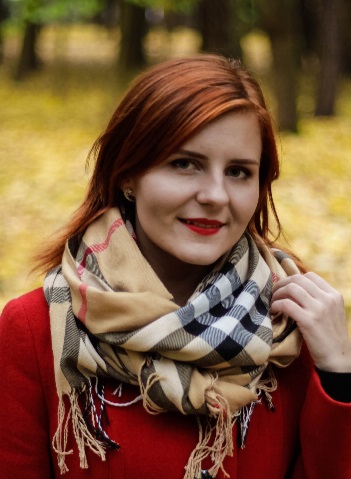 *По желанию выпускника, для открытого представления в сети интернет.ІІ. Результаты обученияІІІ. СамопрезентацияФамилия, имя, отчество   Костюковец Виктория АлександровнаДата рождения/гражданство28.02.1998/РБФакультетИнженерно-экономическийСпециальностьЭкономика и управление на предприятии Семейное положениеНе замужемМесто жительства (указать область, район, населенный пункт)г.МинскE-mailvkostyukovec@mail.ruСоциальные сети (ID)*Viber+375 33 664-54-25Моб. телефон+375 33 664-54-25Основные дисциплины по специальности, изучаемые в БГТУДисциплины курсового проектирования1. Экономика организации2. Анализ хозяйственной деятельности3. Планирование и прогнозирование экономики4. Бухгалтерский учет5. Организация производства...Макроэкономика Экономика организации МенеджментТехнология и оборудование керамического производстваИнвестиционное проектированиеАнализ хозяйственной деятельностиОрганизация производстваСредний балл по дисциплинам специальности8,5Места прохождения практикиОАО «Керамин», ОАО «Керамика», СООО «АлюминТехно»Владение иностранными языками (указать язык); наличие международных сертификатов: ТОЕFL, FСЕ/САЕ/СРЕ, ВЕС и т.д.Английский язык (А2)Немецкий язык (А1)Дополнительное образование (курсы, семинарыи др.)Удостоверение о получении общественной профессии «Internet/Intranet – технологии в профессиональной деятельности» (ФОП БГТУ)Компетенции по использованию современных программных продуктовMS Office/Word/Exсel/PowerPoint(хороший уровень пользователя)Научно-исследовательская работа (участие в проектах, конкурсах, конференциях, публикации и др.) 1. 68-я научно-техническая конференция учащихся, студентов и магистрантов, доклад на тему « Методические подходы к определению емкости рынка блочных стеновых материалов Республики Беларусь»2. 69-я научно-техническая конференция учащихся, студентов и магистрантов, доклад на тему «Защита от манипуляции в управлении»3. 69-я научно-техническая конференция учащихся, студентов и магистрантов, доклад на тему «Прогнозирование уровня жизни населения»4. 69-я научно-техническая конференция учащихся, студентов и магистрантов, доклад на тему «Порядок предоставления отпусков на предприятиях промышленности»Стажировки/Опыт работыАдминистратор логопедического центра ЧП «Я говорю» (август 2018-февраль 2019), староста учебной группы 2016-2019гг.Жизненные планы, хобби и планируемая сфера деятельностиСаморазвитие во всех сферах деятельности, закрепление полученного в университете материала Личные качестваАктивна и коммуникабельна, ответственно подхожу к любому вопросу, имею постоянное желание учиться чему-то новомуЖелаемое место работы (область/город/предприятие)г. Минск